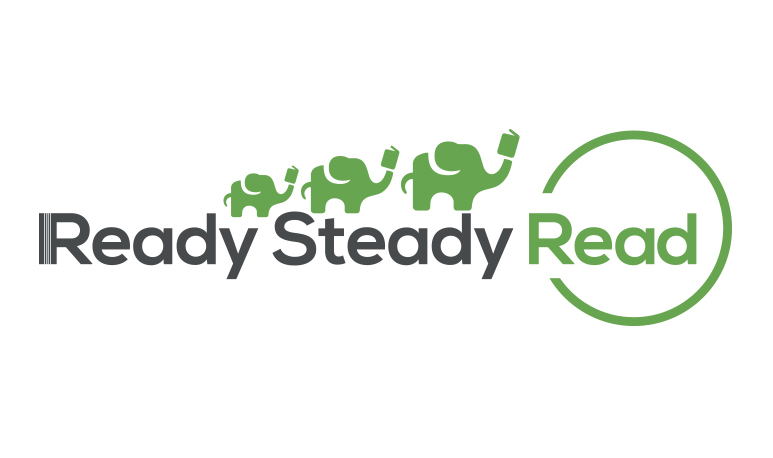 Child Protection and SafeguardingSafer Working Code of Practice(Volunteers)This Safer Working Code of Practice was written: July 2017Date Ratified by Governing Body:  Review date: July 2018 Ready Steady Read has a responsibility to protect and safeguard the welfare of children and young people they come into contact with.The need for guidelines and procedures is important to ensure that this is done with understanding and clarity.All volunteers will receive a copy of Ready Steady Read’s Child Protection and Safeguarding policy, and will be required to follow the policies and procedures within it in conjunction with the guidance in this Safer Working Code of Practice. This Safer Working Code of Practice is not an exhaustive guide to safer working with children.  A further useful publication is the Safeguarding in Schools Guidance For those Working With Children and Young People in Education Settings.  All volunteers will receive a copy of this guidance to be read in conjunction with this Safer Working Code of Practice.ContentsResponsibilitySummary of Safer Working PracticeSafer practice for VolunteersBeing alone with a childPhysical contactSocial contact outside setting / appropriate boundariesGifts and favouritismBehaviour managementIntimate careSafe use of technologyUse of mobile phones and camerasGeneral guidance for volunteers on handling concerns and disclosuresGuidance on receiving information from childrenGuidance on ConfidentialityResponsibilityReady Steady Read must ensure that all volunteers are made aware of our responsibility for child protection and safeguarding. We therefore ask that all volunteers read and sign our commitment to Ready Steady Read’s Child Protection and Safeguarding Policy Form to show that they are aware of our principles and procedures and will act in accordance with them.By doing so, you will be playing your part in safeguarding children and promoting their welfare, and in developing best practice in working with children.Our copy of the document, signed by you and the member of staff present when you sign, is kept at our officeAll volunteers who work directly with children will be asked to participate in training and /or refresher sessions, as appropriate to their role. You will need to complete these sessions to continue in the role.You should be aware that action will be taken (potentially up to and including requiring the volunteer to leave our charity and / or referral to national authorities for criminal investigation and prosecution) if any volunteer fails to follow our Child Protection and Safeguarding Policies and Procedures or acts in a way contrary to our Safer Working Code of PracticeSummary of Safer Working PracticeWhen in direct contact with children, all volunteers involved with Ready Steady Read are required to follow this Code at all timesVolunteers should always:Treat all individuals as being of worth and in a way that is respectful of them as individualsTreat all children equallyAct as a role model – set an example through your own behavior for children to followRespect a child’s right to privacyAllow children to take care of needs of a personal nature themselves or ask the appropriate person (eg teacher) to help themTake all allegations, suspicions or concerns about abuse seriously (including those made against staff) and report them through the relevant procedureEncourage children to challenge attitudes or behavior they are uncomfortable withAllow children to talk about any concerns they may haveWork in a suitable open area with more than one adult present, or at least within regular sight and hearing of othersSet appropriate boundaries; both physical and emotionalEnsure they are dressed decently and appropriatelyVolunteers should not:Form an inappropriate relationship with a child that is an abuse of your position of trustSeek or agree to any form of contact with a child outside the agreed setting of your volunteering roleTake a child away from the agreed space for your volunteering without first checking with an appropriate person that it is acceptable to do so, and never off the premisesGive a child any kind of gift, money or otherwiseEngage in inappropriate behavior or contact with the childrenUse inappropriate or insulting languageUse any resources that are inappropriate to a child’s age or stage of developmentUse mobile phones in rooms where children are presentPhotograph or video a childPermit or accept abusive or discriminatory behaviorShow favouritism to anyoneUndermine or criticize othersRemember that actions and statements can be misinterpreted, no matter how innocent. Do not rely just on your good name to protect you.Always consider if what you are doing and saying would pass the ‘reasonable person’ testSafer Practice for VolunteersBeing alone with a childVolunteers should be clear about the area/s of the school that has/have been identified for reading sessions and never agree to conduct a session in a remote or secluded area – whatever the circumstancesIf the agreed area/s for your reading session is temporarily not available, request help from school staff to find an alternative, equally suitable (ie open and public area)If the situation recurs, report the problem to Ready Steady ReadTake remedial action if the action of a third party (eg closing a door) alters an otherwise suitable area (ie creates a closed/ private space).Physical ContactPhysical contact with children can be necessary and appropriate but must be in line with our professional role. A ‘no touch’ policy is impracticalWhen physical contact is made with children, this should be in response to their needs at the time, of limited duration, and appropriate to their age, stage of development, gender ethnicity and background.Appropriate physical contact will occur most often with younger children, the older the child, the greater the risk of misinterpretation.Physical contact should never be secretive, or for the gratification of the adult, or represent a misuse of authority. If a volunteer believes that an action could be misinterpreted, the incident and circumstances should be reported as soon as possible.Some children may seek inappropriate physical contact. Volunteers should be particularly aware of this when it is known that a child has suffered previous abuse or neglect. In all circumstances where a child initiates inappropriate physical contact, it is the responsibility of the adult to sensitively deter the child and help them to understand the importance of personal boundaries. Such situations must always be reported and recorded Social contact outside setting / appropriate boundariesAll communication between children and volunteers by whatever method, should take place within clear and explicit professional boundariesYou should avoid communications with children that are open to misinterpretation of your motives, and all behavior that could be construed as groomingYou should never give any personal contact details, including email address or home/mobile telephone numbers to children. You should never engage in text, email or internet-based (e.g. chat rooms) communications with childrenNever arrange to meet a child outside school premises or seek to have social contact with children or their families. This includes after you have finished working directly with them (Your relationship with them remains that of a reading helper)If a child or parent seeks to establish social contact, or if this occurs coincidentally, you should exercise professional judgement in making your response but always report and record the matterReport and record any incidents or indications (verbal, written or physical) that suggests a child may have developed an infatuation with youGifts and FavouritismUse the Ready Steady Read Reward Scheme as this is what children recognise as being the way ‘doing well’ is rewardedNever give a child anything that could be construed as a personal giftAlways ensure you are consistent in the way you work with children, and do nothing that could be construed as favouritismIf a child wants to take something you have been working on / made in your session with them, always check with a suitable member of the school staff that it is acceptable to do soBehaviour managementThe use of physical intervention will, wherever possible, be avoided and would be used by a member of staff only if it necessary to prevent injury to the child, other children or an adult, to prevent serious damage to property or in what would reasonably be regarded as exceptional circumstancesVolunteers should never (knowingly) be placed or place themselves in this position. If a child’s behavior requires this type of management you are responsible for immediately seeking support from a member of the school’s staffAlways report and record any situation where a child becomes angry or distressed in your sessionsIntimate careVolunteers should never be placed or place themselves in a position where making intimate physical contact with children is required. If a child’s needs suggest such support is required you are responsible for immediately seeking support form a member of the school’s staffSafe use of technologyActivities on social networking sites can be open to the public, which includes potentially, the children you work with and their parents. Make sure that your social networking sites are set to private. You should never respond to ‘friend requests’ from children, nor access a child’s site for any reason.Use of mobile phones and camerasVolunteers must not use mobile phones or other wi-fi enable devices in rooms where children are presentVolunteers must not use their mobile phone or camera or other devices to take, edit or share images of children from their schoolGeneral guidance for volunteers on handling concerns and disclosuresAs a volunteer, you may become concerned about a child’s welfare because:The child selects you as a person they ‘want to tell something’ (i.e. the child makes a disclosure to you)You observe one or more warning signs in a child’s physical appearance  and / or behaviorA child says something directly to you ‘in passing’You overhear a child saying somethingYou overhear someone else (another child or adult) saying something about the childYou witness behaviour (from another child nor adult)The nature of the concerns and disclosure can obviously vary considerably from case to case and may not require exactly the same course of action. However,there some general principles which apply.If a child discloses to you, or you otherwise hear or observe a matter of concern you should:React calmly so as not to frighten the childIn the case of a disclosure, tell them they are not to blame and reassure them that it was right to tellTake what the child says and/or what you observe seriouslyRepeat the words the child has said to you back to them (in the form of a question) to check understandingKeep other questions to the absolute minimum necessary to ensure a clear and accurate understanding of what has been said, and ask only open questions (see in Section j below)Do not criticize or otherwise comment on the apparent perpetratorUnder no circumstances make promises to maintain secrecy but explain what has to be done and who has to be toldReport the concern or disclosure to the school’s Child Protection Officer or other named personMake a factual record of what has been said, heard and / or seen by youContact Ready Steady Read and we will ask you to complete a Notification of Safeguarding Issue formGuidance on receiving information from childrenVolunteers are well placed to receive information from children. Where a child is able (and willing) to give a free-flowing account of an event it is not usually necessary to ask questions other than for clarification. However children, especially very young children, often only give little snippets of information, making the asking of questions unavoidable. In this situation questions may be necessary in order to clarify whether there is a safeguarding concern and to establish the situation form the child’s perspectiveWhen talking to a child about a potential safeguarding concern, volunteers should, where possible:Demonstrate active listening i.e. let the child know that what they are saying has been heardOffer neutral prompts and encouragement e.g. affirmative responses like ‘uh huh’, ‘OK’, head noddingAvoid the use of prompts such as ‘good’ ‘right’. The child may interpret these as a signal to provide more information of that nature in order to please you, instead of providing information which is correctBe aware of intentionally or unintentionally communicating approval or disapproval, including through your tone of voice or your facial expressionsOffer reassurance ‘I know this must be difficult for you, you are doing really well…’Repeat back what the child has just said e.g. Child ‘so we went round to his house’ (pause) Adult ‘I see, so you went round to his house…’Recognise that pauses and silence can be a useful cue for eliciting further information, but be aware that they may cause the child to lose the conversational paceBe aware that some children provide information more spontaneously than others. In general younger children provide less free narrative than older childrenAvoid interrupting a child when he or she is speaking. Interruption may suggest that an adult does not want to listen or that only short answers are required, and may disempower the childWhen asking questions to clarify or establish a potential safeguarding concern, volunteers should, where possible:Avoid leading questions: a leading question is one which implies the answer or assumes facts that are likely to be in dispute e.g. ‘was it your dad that hit you?’Leading questions could influence the child’s answer and also significantly distort the child’s memoryMake use of open ended questions and ‘minimal prompts’. An open ended question or minimal prompt is one that is so worded that the child is able to provide more information about an event in a way that is not leading, suggestive, or putting them under pressure.In general open ended questions usually start with how, what, who, when, where…How did you get there?What time of day was that?Who did you say heard you?When did you say you told your teacher that?Where did you find it?‘Minimal prompts’ usually start with ‘open’ words like ‘tell’, ‘explain’, ‘describe’Tell me what happened….Tell me what you remember about that….Tell me more about that…Explain what you mean when you say…Describe the room to me..On the other hand, closed questions narrow down a child’s response and only tend to allow answers of one word or a short phrase e.g. ‘did this happen yesterday?’Other points:Ask only one question at a time, be patient and allow the child sufficient time to complete their answer before asking a further questionKeep questions as short and simple as possibleAvoid the temptation to fill pauses by asking additional questions or making irrelevant commentsThe younger the child, the shorter and more simply phrased the question should beConsider the child’s age and stage of development. Many concepts that are taken for granted in adult conversation are only acquired as children developConcepts with which children may have difficulty include: dates and times, length and frequency of eventsMake use of information that the child has already providedAvoid assumptions or interpretations of what the child meansPlease remember, irrespective of circumstances it is never the responsibility of a volunteer to investigate a concern, but it is always our duty to report and concernGuidance on ConfidentialityAs a volunteer you may be party to confidential and sensitive or personal information about children, their family members or friends. You are responsible for maintaining confidentiality and must not disclose information outside your role as a volunteer reader, and any such disclosure should only be in accordance with our Child Protection Policies and Procedures.Volunteers are expected to treat information they receive about pupils and families in a discreet and confidential manner. Volunteers should never use confidential or personal information about a pupil or her/his family for their own, or others advantage (including that of partners, friends, relatives or other organisations). Information must never be used to intimidate, humiliate, or embarrass the child. Confidential or personal information should never be used casually in conversation or shared with any person other than on a need-to-know basis. There are some circumstances in which a volunteer may be expected to share information about a pupil, for example when abuse is alleged or suspected. In such cases, individuals have a responsibility to pass information on without delay, but only to those with designated safeguarding responsibilities. Concerns/allegations/disclosures must not be discussed with people other than those with safeguarding responsibilities. The child/young person and family have a right to confidentiality with only people who ‘need to know’ sharing the information.